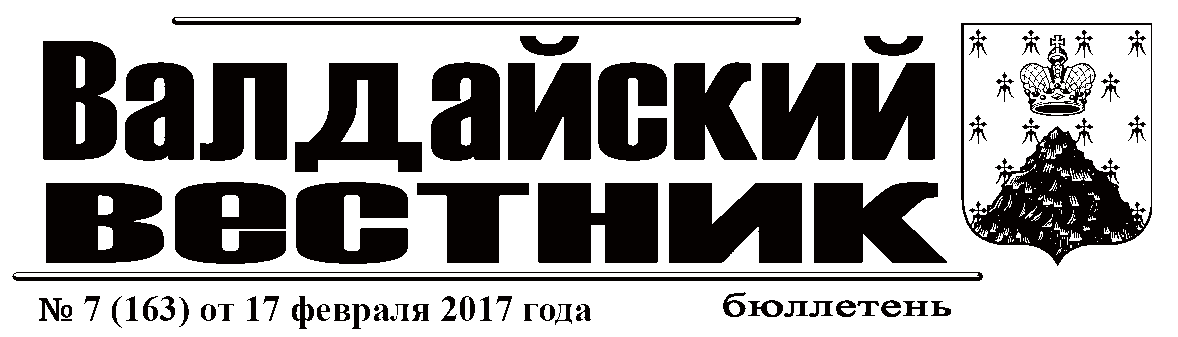 Уважаемые жители Валдайского района!Искренне поздравляю всех с настоящим мужским праздником – Днем защитника Отечества!23 февраля – выдающаяся дата для всех мужчин, кто когда-то имел честь носить погоны и военную форму, а также – для всех женщин, которые с тревогой и гордостью ожидали возвращения из рядов Вооруженных сил своих сыновей, братьев, любимых. Мы выросли с этим праздником, взрослели и мужали, беря  в  пример историю своего народа и его лучших представителей. Несмотря на смену времен и политических систем, в настоящее время 23 февраля, как и десятилетия назад, ассоциируется прежде всего с мужеством и стойкостью человеческого характера, силой духа и преданностью Родине. Здоровья, выдержки и новых профессиональных высот, счастья и семейного уюта каждому из вас! Глава муниципального района        Ю.В. СтадэИНФОРМАЦИОННОЕ СООБЩЕНИЕАдминистрация Валдайского муниципального района на основании постановления Администрации муниципального района от 14.02.2017 № 169 «О проведении аукционов на право заключения договоров аренды земельных участков, с годовым размером арендной платы за земельные участки», проводит аукционы (открытые по составу участников и по форме подачи предложений) на заключение договоров аренды земельных участков, с годовым размером арендной платы за земельные участки.Предметом аукционов являются следующие земельные участки:лот № 1: кадастровый номер 53:03:0931001:225, площадью 81 кв.м, расположенный по адресу: Новгородская область, Валдайский район, Костковское сельское поселение, д.Ватцы. Разрешенное использование – для рекреационных целей. Земельный участок расположен в зоне природных ландшафтов (Р.3.). Имеет ограничения прав на земельный участок, предусмотренные статьями 56, 56.1 Земельного кодекса РФ. Прибрежная защитная полоса оз.Патрушиха. Часть земельного участка, площадью 79 кв.м. имеет ограничение прав, предусмотренные статьями 56, 56.1 Земельного кодекса РФ. Охранная зона ЛЭП 10кВ. Начальная цена продажи годовой арендной платы за земельный участок в год 4573 (Четыре тысячи пятьсот семьдесят три) рубля;лот № 2: кадастровый номер 53:03:0931001:96, площадью 334 кв.м, расположенный по адресу: Новгородская область, Валдайский район, Костковское сельское поселение, д.Ватцы. Разрешенное использование – для рекреационных целей. Земельный участок расположен в зоне природных ландшафтов (Р.3.). Земельный участок имеет ограничения прав, предусмотренные статьями 56, 56.1 Земельного кодекса РФ. Прибрежная защитная полоса оз.Патрушиха. Обременен правом свободного прохода к водному объекту Начальная цена продажи годовой арендной платы за земельный участок в год 19054 (Девятнадцать тысяч пятьдесят четыре) рубля;лот № 3: кадастровый номер 53:03:0105050:51, площадью 3477 кв.м, расположенный по адресу: Новгородская область, Валдайский район, Валдайское городское поселение, г.Валдай, ул.Выскодно 2. Разрешенное использование – для строительства и эксплуатации объектов придорожного сервиса. Земельный участок расположен в коммунально-складской зоне (П.1.). Начальная цена продажи годовой арендной платы за земельный участок в год 145347 (Сто сорок пять тысяч триста сорок семь) рублей;лот № 4: кадастровый номер 53:03:0104005:107, площадью 488 кв.м, расположенный по адресу: Новгородская область, Валдайский район, Валдайское городское поселение, г.Валдай, ул.Выскодно 1. Разрешенное использование – для размещения временного сооружения передвижной газозаправочной станции и пункта обмена бытовых газовых баллонов. Земельный участок расположен в зоне зеленых насаждений (Р.3.). Начальная цена продажи годовой арендной платы за земельный участок в год 34160 (Тридцать четыре тысячи сто шестьдесят) рублей;лот № 5: кадастровый номер 53:03:0428003:648, площадью 36 кв.м, расположенный по адресу: Новгородская область, Валдайский район, Едровское сельское поселение, с.Едрово, ул.Московская. Разрешенное использование – для размещения и эксплуатации временного торгового сооружения. Земельный участок расположен в общественно-деловой зоне (ОД). Начальная цена продажи годовой арендной платы за земельный участок в год 14400 (Четырнадцать тысяч четыреста) рублей;лот № 6: кадастровый номер 53:03:0619010:214, площадью 2485 кв.м, расположенный по адресу: Новгородская область, Валдайский район, Валдайское городское поселение, с.Зимогорье. Разрешенное использование – для молоэтажной жилой застройки (для строительства и эксплуатации хозяйственных построек). Земельный участок расположен в зоне застройки малоэтажными жилыми домами в 1-3 этажа (Ж.1). Начальная цена продажи годовой арендной платы за земельный участок в год 29820 (Двадцать девять тысяч восемьсот двадцать) рублей;лот № 7: кадастровый номер 53:03:0428005:568, площадью 60 кв.м, расположенный по адресу: Новгородская область, Валдайский район, Едровское сельское поселение, с.Едрово, ул.Ленинградская. Разрешенное использование – для размещения временного сооружения по организации ярмарки. Земельный участок расположен в зоне индивидуальной усадебной жилой застройки (Ж-1). Начальная цена продажи годовой арендной платы за земельный участок в год 24000 (Двадцать четыре тысячи) рублей.Договора аренды земельных участков по лотам №№ 1, 2, 4, 5, 7 заключаются на срок - 5 лет.Договора аренды земельных участков по лотам №№ 3, 6 заключаются на срок - 10 лет.Технические условия к лотам №№ 3, 5, 6, 7 – существуют электрические сети, находящиеся на балансе ПАО «Межрегиональная распределительная сетевая компания Северо-Запада «Новгородэнерго». Плата за подключение к электрическим сетям будет в соответствии с Постановлением Комитета по ценовой и тарифной политике области от 28.12.2016 г. №61 «Об установлении платы и ставок платы за технологическое присоединение к электрическим сетям территориальных сетевых организаций на территории Новгородской области на 2017 год». Подключение к инженерным сетям теплоснабжения, водоснабжения и водоотведения невозможно.Предельные параметры разрешенного строительства,реконструкции объектов капитального строительствадля зоны П.1. : 1. Коэффициент застройки земельного участка (отношение суммы площадей застройки всех зданий и сооружений к площади земельного участка) составляет:- максимальный процент застройки земельного участка коммунальными объектами (производство, передача и распределение электроэнергии, газа, пара и горячей воды; сбор, очистка и распределение воды; удаление сточных вод и отходов) данной зоны составляет 60%;- максимальный процент застройки земельного участка складскими объектами - 60%;- максимальный процент застройки земельного участка объектами транспорта - 40%;- максимальный процент застройки земельного участка гаражными комплексами - 70%.2. Минимальные отступы от стен зданий и сооружений до границ земельных участков должны быть не менее .3. Минимальные отступы от стен зданий и сооружений до красных линий улиц и проездов должны быть не менее .4. Максимальное количество этажей зданий, строений, сооружений на территории земельного участка –  до 5-ти этажей.5. Максимальный размер участков, предназначенных для озеленения, не должен превышать 15% площади предприятия.6. Земельный участок под строительство гаражей и стоянок легковых автомобилей: на одно машино-место – 30кв.м.Предельные параметры разрешенного строительства,реконструкции объектов капитального строительствадля зоны Ж.1.:         Предельные размеры земельных участков и предельные параметры разрешенного строительства, реконструкции объектов капитального строительства устанавливаются в соответствии с утвержденной документацией по планировке территории.Границы земельных участков определены в соответствии с проведёнными межевыми работами, относятся к категории земель – земли населённых пунктов.          Организатором аукционов является Администрация Валдайского муниципального района: Новгородская область, г.Валдай, Комсомольский пр., д.19/21.     	Место проведения аукционов: Новгородская область, г.Валдай, Комсомольский пр., д.19/21, кабинет № 311.     	Дата и время проведения аукционов: 21 марта 2017 года начало в 10 часов 00 минут.     	Шаг аукциона составляет три процента от начальной цены продажи годовой арендной платы за земельный участок.Решение об отказе в проведении торгов к лотам может быть принято организатором торгов в случае выявления обстоятельств, предусмотренных пунктом 8 статьи 39.11 Земельного кодекса Российской Федерации. Извещение об отказе в проведении аукционов размещается на официальном сайте организатором аукционов в течение трех дней со дня принятия данного решения. Организатор торгов в течение трех дней со дня принятия решения об отказе в проведении аукционов обязан известить участников аукционов об отказе в проведении аукционов и возвратить его участникам внесенные задатки. Осмотр земельных участков на местности состоится 14 марта ., начало осмотра с 11 часов 00 минут.Желающим принять участие в осмотре земельных участков  необходимо обратиться в Администрацию Валдайского муниципального района по адресу: Новгородская область, г.Валдай, пр.Комсомольский, д.19/21, каб.№409 в назначенное время указанной даты осмотра земельных участков.Ознакомиться с местом расположения земельных участков на плановом материале, возможно в течение времени приема заявок на участие в аукционе в Администрации муниципального района каб.409.     	Для участия в аукционе заявители должны представить организатору торгов (лично или через своего представителя) следующие документы:	заявка на участие в аукционе, по установленной в извещении о проведении аукциона форме с указанием банковских реквизитов счета для возврата задатка;	копию документа, удостоверяющего личность заявителя (для граждан);надлежащим образом заверенный перевод на русский язык документов о государственной регистрации юридического лица в соответствии с законодательством иностранного государства в случае, если заявителем является иностранное юридическое лицо;документ, подтверждающий внесение задатка.Предоставление документов, подтверждающих внесение задатка, признается заключением соглашения о задатке.Один заявитель вправе подать только одну заявку на участие в аукционе.Заявка на участие в аукционе, поступившая по истечении срока приема заявок, возвращается заявителю в день ее поступления.Заявитель имеет право отозвать принятую организатором аукциона заявку на участие в аукционе до дня окончания срока приема заявок, уведомив об этом в письменной форме организатора аукциона. Организатор аукциона обязан возвратить заявителю внесенный им задаток в течение трех рабочих дней со дня поступления уведомления об отзыве заявки. В случае отзыва заявки заявителем позднее дня окончания срока приема заявок задаток возвращается в порядке, установленном для участников аукциона.Заявки на участие в аукционе и указанные документы принимаются организатором торгов по адресу: Новгородская область, г.Валдай, Комсомольский пр., д.19/21, каб. 409, после опубликования объявления в газете с 17 февраля 2017 года по 16 марта 2017 года в рабочее время с 8 часов 00 мин. до 17 часов 00 мин., перерыв: с 12 часов 00 мин. до 13 часов 00 мин (по четвергам прием документов осуществляется до 15 часов 30 минут).      	Претенденту необходимо оплатить задаток в счет обеспечения оплаты приобретаемого на торгах годового размера арендной платы за земельный участок в размере 20% от начальной цены продажи годового размера арендной платы за земельный участок, на который подаётся заявка на следующие реквизиты получатель платежа: УФК по Новгородской области (Администрация Валдайского муниципального района), ИНН 5302001218, КПП 530201001, номер счета получателя платежа 40101810900000010001 в Отделение Новгород г.Великий Новгород, БИК 044959001: код бюджетной классификации 900 111 050 131 30000 120, ОКТМО Валдайского городского поселения – 49608101 (городское поселение), код бюджетной классификации 900 111 050 131 00000 120, ОКТМО Едровского сельского поселения – 49608410, Костковского сельского поселения – 49608428 (для сельских поселений).     	Организатор аукциона ведет протокол рассмотрения заявок на участие в аукционе, который подписывается организатором торгов и размещается на официальном сайте в течение одного дня (17 марта .) со дня окончания срока приема заявок. Заявитель становится участником аукциона с даты подписания организатором аукциона протокола рассмотрения заявок. Заявителям, признанным участниками аукциона, и заявителям, не допущенным к участию в аукционе, организатор торгов направляет уведомление о принятых в отношении них решениях не позднее дня, следующего после дня подписания протокола.     	Победителем аукциона признается участник аукциона, предложивший наибольшую цену за покупку годового размера арендной платы за земельный участок.Организатор торгов возвращает заявителю, не допущенному к участию в аукционе, внесенный им задаток в течение трех рабочих дней со дня оформления протокола приема заявок на участие в аукционе. В случае, если на основании результатов рассмотрения заявок в аукционе принято решение об отказе в допуске к участию в аукционе всех заявителей или о допуске к участию в аукционе и признании участником аукциона только одного заявителя, аукцион признается несостоявшимся.В случае, если аукцион признан несостоявшимся и только один заявитель признан участником аукциона, уполномоченный орган в течение десяти дней со дня подписания протокола рассмотрения заявок на участие в аукционе, обязан направить заявителю три экземпляра подписанного проекта договора аренды. При этом договор аренды земельного участка заключается по начальной цене предмета аукциона.Результаты аукциона оформляются протоколом, который составляет организатор аукциона.Протокол о результатах аукциона составляется в двух экземплярах, один из которых передается победителю аукциона, а второй остается у организатора аукциона.Протокол о результатах аукциона размещается на официальном сайте в течение одного рабочего дня со дня подписания данного протокола.В течение трех рабочих дней со дня подписания протокола о результатах аукциона, задаток за участие в аукционе возвращается лицам, участвующим в аукционе, но не победившим в нем.Победителю аукциона или единственному принявшему участие в аукционе его участнику три экземпляра подписанного договора аренды направляются в десятидневный срок со дня составления протокола о результатах аукциона.     	Итоги аукционов будут подведены по месту проведения аукциона по адресу: Новгородская область, г.Валдай, пр.Комсомольский, д.19/21 в  кабинете 311, по окончании проведения аукциона 21 марта 2017 года. Задаток, внесенный лицом, признанным победителем аукциона засчитывается в оплату приобретенного годового размера арендной платы за земельный участок.Задатки, внесенные заявителями, не заключившими в установленном  порядке договора аренды земельных участков вследствие уклонения от заключения договоров, не возвращаются.Если договор аренды земельного участка в течение тридцати дней со дня направления победителю аукциона проектов договоров не были им подписаны и представлены в уполномоченный орган, организатор аукциона предлагает заключить указанные договоры иному участнику аукциона, который сделал предпоследнее предложение о цене  предмета аукциона, по цене, предложенной победителем аукциона, а данные об уклонившихся лицах вносятся в реестр недобросовестных участников аукциона в течении пяти дней после истечения тридцатидневного срока.В случае, если в течение тридцати дней со дня направления участнику аукциона, который сделал предпоследнее предложение о цене предмета аукциона, проекта договора аренды земельного участка, этот участник не представил в уполномоченный орган подписанные им договоры, организатор аукциона вправе объявить о проведении повторного аукциона или распорядиться земельным участком иным образом.Сведения о победителях аукциона, уклонившихся от заключения договора аренды, являющегося предметом аукциона, и об иных лицах, с которыми указанные договоры заключаются и которые уклонились от их заключения, включаются в реестр недобросовестных участников аукциона. Договора аренды подлежат заключению не ранее чем через десять дней со дня размещения информации о результатах аукциона на официальном сайте Российской Федерации в сети «Интернет».      	С формой заявки на участие в аукционе, проектом договора аренды, с актом приёма-передачи, а также дополнительной информацией об аукционе, предмете торгов, можно ознакомиться на сайте Администрации valdayadm.ru,  на сайте torgi.gov.ru и у организатора торгов – в Администрации Валдайского муниципального района, по адресу: г.Валдай, Комсомольский пр., д.19/21, с 8.00 до 17.00  по рабочим дням, каб. 409, телефон 2-00-71.АДМИНИСТРАЦИЯ ВАЛДАЙСКОГО МУНИЦИПАЛЬНОГО РАЙОНАП О С Т А Н О В Л Е Н И Е  08.02.2017  № 133О мерах, направленных на обеспечение выполнения лицами, замещающими муниципальные должности, муниципальными служащими, служащими Администрации муниципального района и гражданами обязанностей, предусмотренных Федеральным законом от 27 июля 2006 года № 152-ФЗ «О персональных данных»В соответствии с Трудовым кодексом Российской Федерации, Федеральным законом от 02 марта 2007 года N 25-ФЗ «О муниципальной службе в Российской Федерации», Федеральным законом от 27 июля 2006 года № 152-ФЗ «О персональных данных», Федеральным законом от 27 июля 2006 года № 149-ФЗ «Об информации, информационных технологиях и о защите информации», постановлением Правительства Российской Федерации от 15 сентября 2008 года № 687 «Об утверждении Положения об особенностях обработки персональных данных, осуществляемой без использования средств автоматизации», постановлением Правительства Российской Федерации от 21 марта 2012 года № 211 «Об утверждении перечня мер, направленных на обеспечение выполнения обязанностей, предусмотренных Федеральным законом «О персональных данных» Администрация Валдайского муниципального района ПОСТАНОВЛЯЕТ:1. Утвердить прилагаемые:1.1. Правила обработки персональных данных в Администрации Валдайского муниципального района;1.2. Правила рассмотрения запросов субъектов персональных данных или их представителей в Администрации Валдайского муниципального района;1.3. Правила осуществления внутреннего контроля соответствия обработки персональных данных в Администрации Валдайского муниципального района требованиям к защите персональных данных, установленным Федеральным законом от 27 июля 2006 года № 152-ФЗ «О персональных данных»;1.4. Правила работы с обезличенными данными в случаях обезличивания персональных данных в Администрации Валдайского муниципального района;1.5. Перечни персональных данных, обрабатываемых в Администрации Валдайского муниципального района в связи с реализацией служебных или трудовых отношений, а также в связи с оказанием государственных и муниципальных услуг и осуществлении муниципальных функций;1.6. Перечень информационных систем персональных данных в Администрации Валдайского муниципального района;1.7. Перечень должностей в Администрации Валдайского муниципального района, замещение которых предусматривает осуществление обработки персональных данных либо осуществление доступа к персональным данным;1.8. Перечень должностей муниципальных служащих, служащих в Администрации Валдайского муниципального района, ответственных за проведение мероприятий по обезличиванию обрабатываемых персональных данных в случаях обезличивания персональных данных;1.9. Должностные обязанности ответственного за организацию обработки персональных данных в Администрации Валдайского муниципального района;1.10. Типовое обязательство муниципального служащего, служащего Администрации Валдайского муниципального района, непосредственно осуществляющего обработку персональных данных, в случае расторжения с ним трудового договора прекратить обработку персональных данных, ставших известными ему в связи с исполнением должностных обязанностей;1.11. Типовую форму согласия на обработку персональных данных субъектов персональных данных;1.12. Типовую форму разъяснения субъекту персональных данных юридических последствий отказа предоставить свои персональные данные;1.13. Порядок доступа лиц, замещающих муниципальные должности, муниципальных служащих, служащих Администрации Валдайского муниципального района и других лиц в помещения, в которых ведется обработка персональных данных;1.14. Типовую форму заявления о согласии на передачу своих данных третьей стороне или получение своих персональных данных от третьей стороны;2. Признать утратившими силу:постановление Администрации Валдайского муниципального района от 12.01.2010 № 2 «Об утверждении Положения об обработке персональных данных работников Администрации муниципального района»;распоряжение Администрации Валдайского муниципального района от 20.03.2014 № 44-рг «Об утверждении списка лиц, имеющих доступ к персональным данным работников Администрации муниципального района».3. Опубликовать постановление в бюллетене «Валдайский Вестник» и разместить на официальном сайте Администрации Валдайского муниципального района в сети «Интернет».Глава муниципального района	Ю.В.СтадэУТВЕРЖДЕНЫпостановлением Администрации Валдайского муниципального района от 08.02.2017 № 133ПРАВИЛАобработки персональных данных в Администрации Валдайского муниципального района1.Общие положения1.1. Настоящие Правила определяют порядок обработки персональных данных:работников Администрации муниципального района (далее – работники Администрации), лиц, замещающих должности (претендующих на замещение должностей) руководителей отраслевых органов Администрации муниципального района, руководителей организаций, подведомственных Администрации муниципального района, граждан, претендующих на замещение вакантных должностей (на включение в кадровый резерв, резерв управленческих кадров) в Администрации муниципального района, иных субъектов персональных данных (далее – субъекты персональных данных) в связи с реализацией служебных (трудовых отношений), в том числе в целях содействия в прохождении муниципальной службы или выполнения работы, обучения и должностного роста, учета результатов исполнения должностных обязанностей, а также в связи с реализацией Администрацией муниципального района своих функций и полномочий, предоставлением государственных и муниципальных услуг.1.2. Настоящие Правила определяют политику Администрации муниципального района как оператора, осуществляющего обработку персональных данных, в отношении обработки и защиты персональных данных.2.Условия и порядок обработки персональных данных субъектов персональных данных2.1. Представитель нанимателя (работодатель) или уполномоченные им лица вправе подвергать обработке (в том числе автоматизированной) персональные данные субъектов персональных данных в целях:формирования кадровых резервов муниципальной службы в Администрации муниципального района, содействия в прохождении муниципальной службы, выполнении работы, обучении и должностном росте, учете результатов исполнения должностных обязанностей работников;формирования резерва управленческих кадров муниципального района; оформления документов по представлению граждан к награждению государственными наградами Российской Федерации, наградами Новгородской области, районными наградами,предоставления Администрацией муниципального района государственных и муниципальных услуг, осуществления муниципальных функций.2.2. Доступ к персональным данным в Администрации муниципального района осуществляется только теми работниками, которым доступ к персональным данным необходим для исполнения должностных обязанностей. 2.3. При получении, обработке, хранении и передаче персональных данных субъектов персональных данных, работники, допущенные к работе с персональными данными, обязаны соблюдать следующие требования:2.3.1.Обработка персональных данных субъектов персональных данных осуществляется в целях обеспечения соблюдения Конституции Российской Федерации, Трудового кодекса Российской Федерации, федеральных законов и иных нормативных правовых актов, содействия в прохождении муниципальной службы или выполнения работы, формирования кадрового резерва Администрации муниципального района и резерва управленческих кадров муниципального района, обучения и должностного роста, учета результатов исполнения должностных обязанностей, а также в связи с осуществлением полномочий и функций Администрации муниципального района и оказанием государственных и муниципальных услуг;2.3.2.Персональные данные следует получать лично у субъекта персональных данных, в случае возникновения необходимости получения персональных данных у третьей стороны следует известить об этом субъекта персональных данных заранее и получить от него письменное согласие, при этом сообщить субъекту персональных данных о целях, предполагаемых источниках и способах получения персональных данных;2.3.3.Запрещается получать, обрабатывать и приобщать к личному делу работника не установленные федеральными законами персональные данные о его политических, религиозных и иных убеждениях, частной жизни, членстве в общественных объединениях, в том числе в профессиональных союзах;2.3.4.При принятии решений, затрагивающих интересы субъекта персональных данных, запрещается основываться на его персональных данных, полученных исключительно в результате их автоматизированной обработки или с использованием электронных носителей;2.3.5.Защита персональных данных субъектов персональных данных от неправомерного использования осуществляется за счет средств Администрации муниципального района в порядке, установленном федеральными законами;2.3.6.Передача персональных данных субъектов персональных данных третьей стороне не допускается без их письменного согласия, за исключением случаев, установленных федеральными законами.2.4. Работникам структурных подразделений Администрации муниципального района, имеющим право осуществлять обработку персональных данных в информационных системах Администрации муниципального района, предоставляется уникальный логин и пароль для доступа к соответствующей информационной системе Администрации муниципального района.2.5. Обеспечение безопасности персональных данных, обрабатываемых в информационных системах Администрации муниципального района, достигается путем исключения несанкционированного, в том числе случайного, доступа к персональным данным, а также принятия следующих мер по обеспечению безопасности:2.5.1. Определение угроз безопасности персональных данных при их обработке в информационных системах Администрации муниципального района;2.5.2. Применение организационных и технических мер по обеспечению безопасности персональных данных при их обработке в информационных системах персональных данных Администрации муниципального района, необходимых для выполнения требований к защите персональных данных, исполнение которых обеспечивает установленные Правительством Российской Федерации уровни защищенности персональных данных;2.5.3. Применение средств защиты информации, прошедших в установленном порядке процедуру оценки соответствия;2.5.4. Оценка эффективности принимаемых мер по обеспечению безопасности персональных данных до ввода в эксплуатацию информационной системы персональных данных;2.5.5. Учет машинных носителей персональных данных;2.5.6. Обнаружение фактов несанкционированного доступа к персональным данным и принятие мер;2.5.7. Восстановление персональных данных, модифицированных или удаленных, уничтоженных вследствие несанкционированного доступа к ним;2.5.8. Установление правил доступа к персональным данным, обрабатываемым в информационных системах персональных данных Администрации муниципального района, а также обеспечением регистрации и учета всех действий, совершаемых с персональными данными в информационных системах персональных данных Администрации муниципального района;2.5.9. Контроль за принимаемыми мерами по обеспечению безопасности персональных данных и уровней защищенности информационных систем персональных данных.2.6. Лицо, ответственное за обеспечение безопасности персональных данных при их обработке в информационных системах Администрации муниципального района (за защиту персональных данных), организует и контролирует ведение учета материальных носителей персональных данных.2.7. Работникам Администрации муниципального района, осуществляющим обработку персональных данных в Администрации муниципального района, запрещается использовать для хранения и обработки персональных данных материальные носители информации, не поставленные на учет в установленном порядке.2.8. Обмен персональными данными при их обработке в информационных системах персональных данных Администрации муниципального района осуществляется по каналам связи, защита которых обеспечивается путем реализации соответствующих организационных мер и путем применения программных и технических средств.2.9. Доступ работников Администрации муниципального района к персональным данным, находящимся в информационных системах персональных данных Администрации муниципального района, предусматривает обязательное прохождение процедуры идентификации и аутентификации.2.10. В случае выявления нарушений порядка обработки персональных данных в информационных системах персональных данных Администрации муниципального района лицом, ответственным за обеспечение безопасности персональных данных при их обработке в информационных системах Администрации муниципального района, незамедлительно принимаются меры по установлению причин нарушений и их устранению.3.Сроки обработки и хранения персональных данных3.1. Сроки обработки и хранения персональных данных субъектов персональных данных определяются в соответствии с законодательством Российской Федерации. С учетом положений законодательства Российской Федерации, устанавливаются следующие сроки обработки и хранения персональных данных:3.1.1. Персональные данные, содержащиеся в распоряжениях Администрации муниципального района по личному составу (прием, перемещение, совмещение, перевод, увольнение, аттестация, прием, повышение квалификации, присвоение классных чинов, изменение фамилии, поощрения, награждения, оплата труда, премирование, различные выплаты, отпуска по уходу за ребенком, отпуска без сохранения денежного содержания (заработной платы) длительные внутри российские и зарубежные командировки) подлежат хранению в Администрации муниципального района в течение 75 лет в порядке, предусмотренном законодательством Российской Федерации;3.1.2. Персональные данные, содержащиеся в распоряжениях Администрации муниципального района о предоставлении отпусков, о дисциплинарных взысканиях, о материальной помощи, о краткосрочных внутри российских и зарубежных командировках, подлежат хранению в течение 5 лет с последующим уничтожением.3.1.3. Персональные данные, содержащиеся в иных документах Администрации муниципального района, подлежат хранению в Администрации муниципального района согласно Перечню типовых управленческих архивных документов, образующихся в процессе деятельности государственных органов, органов местного самоуправления и организаций, с указанием сроков хранения, утвержденному приказом Министерства культуры Российской Федерации от 25 августа 2010 года № 558, с последующей передачей в архив.3.1.4. Персональные данные, содержащиеся в документах претендентов на замещение вакантной должности муниципальной службы (на включение в кадровый резерв), не допущенных к участию в конкурсе, и кандидатов, участвовавших в конкурсе, хранятся в комитете по организационным и общим вопросам Администрации муниципального района в течение 3 лет со дня завершения конкурса, после чего подлежат уничтожению.3.1.5. Сроки обработки и хранения персональных данных, предоставляемых субъектами персональных данных в связи с формированием резерва управленческих кадров муниципального района, оформлением документов по представлению граждан к награждению государственными наградами Российской Федерации, наградами Новгородской области и районными наградами, а также в связи с предоставлением Администрацией муниципального района государственных и муниципальных услуг определяются муниципальными, областными нормативными правовыми актами и нормативными правовыми актами Российской Федерации, регламентирующими порядок их сбора и обработки.3.2. Персональные данные субъектов персональных данных подлежат уничтожению в течение 30 календарных дней по достижении целей обработки или в случае утраты необходимости в достижении этих целей, если иное не предусмотрено действующим законодательством Российской Федерации.3.3. В случае отсутствия возможности уничтожения персональных данных в течение вышеуказанного срока оператор осуществляет блокирование таких персональных данных и обеспечивает уничтожение персональных данных в срок не более чем 6 месяцев по достижении целей обработки или в случае утраты необходимости в достижении этих целей.3.4. Срок хранения персональных данных, внесенных в информационные системы персональных данных Администрации муниципального района, должен соответствовать сроку хранения бумажных оригиналов.3.5. Персональные данные, предоставляемые субъектами персональных данных на бумажном носителе в связи с реализацией Администрацией муниципального района своих функций и полномочий, предоставлением государственных и муниципальных услуг хранятся на бумажных носителях в структурных подразделениях Администрации муниципального района, к полномочиям которых относится обработка персональных данных в связи с предоставлением государственной (муниципальной) услуги или исполнением функций и полномочий.3.6. Персональные данные при их обработке, осуществляемой без использования средств автоматизации, должны обособляться от иной информации, в частности путем фиксации их на разных материальных носителях персональных данных, в специальных разделах или на полях форм (бланков).3.7. Необходимо обеспечивать раздельное хранение персональных данных на разных материальных носителях, обработка которых осуществляется в различных целях, определенных настоящими Правилами.3.8. Хранение персональных данных должно осуществляться в форме, позволяющей определить субъекта персональных данных, не дольше, чем этого требуют цели обработки персональных данных, если срок хранения персональных данных не установлен федеральным законом, договором, стороной которого, выгодоприобретателем или поручителем по которому является субъект персональных данных.3.9. Контроль за хранением и использованием материальных носителей персональных данных, не допускающий несанкционированное использование, уточнение, распространение и уничтожение персональных данных, находящихся на этих носителях, осуществляют руководители соответствующих структурных подразделений Администрации муниципального района.4.Порядок уничтожения персональных данных при достижении целей обработки или при наступлении иных законных оснований4.1. Должностными лицами и структурными подразделениями Администрации муниципального района, ответственными за документооборот и архивирование, осуществляется систематический контроль и выделение документов, содержащих персональные данные, с истекшими сроками хранения, подлежащих уничтожению.4.2. Вопрос об уничтожении выделенных документов, содержащих персональные данные, рассматривается на заседании экспертной комиссии Администрации муниципального района, состав которой утверждается распоряжением Администрации муниципального района.По итогам заседания составляется акт о выделении к уничтожению документов, опись уничтожаемых дел, проверяется их комплектность.   4.3. Уничтожение документов на бумажных носителях должно осуществляться работниками, допущенными к обработке персональных данных, путем, не допускающим дальнейшую возможность ознакомления с данными документами (сожжение или размол на бумагорезательной машине).4.4. По окончании процедуры уничтожения документов на бумажных носителях членами экспертной комиссии подписывается соответствующий акт и утверждается уполномоченным лицом.4.5. Уничтожение по окончании срока обработки персональных данных на электронных носителях производится путем механического нарушения целостности носителя, не позволяющего произвести считывание или восстановление персональных данных, или удалением с электронных носителей методами и средствами гарантированного удаления остаточной информации. При уничтожении персональных данных комиссией составляется акт с указанием, какие файлы были уничтожены.5.Ответственность за нарушение норм, регулирующих порядок обработки персональных данных Лица, виновные в нарушении норм, регулирующих получение, обработку, хранение и передачу персональных данных в Администрации муниципального района, несут предусмотренную законодательством Российской Федерации ответственность.УТВЕРЖДЕНЫпостановлением Администрации Валдайского муниципального района от 08.02.2017 № 133ПРАВИЛАрассмотрения запросов субъектов персональных данных или их представителей в Администрации Валдайского муниципального районаОбщие положения1.Настоящие Правила определяют порядок рассмотрения поступающих в Администрацию муниципального района запросов субъектов персональных данных или их представителей.Права субъекта персональных данных на получение информации, касающейся обработки его персональных данных2. В соответствии с действующим законодательством субъект персональных данных имеет право на получение информации, касающейся обработки его персональных данных, в том числе содержащей:2.1.Подтверждение факта обработки персональных данных оператором;2.2.Правовые основания и цели обработки персональных данных;2.3.Цели и применяемые комитетом способы обработки персональных данных;2.4.Наименование и местонахождение Администрации муниципального района, сведения о лицах, которые имеют доступ к персональным данным или которым могут быть раскрыты персональные данные на основании договора с Администрацией муниципального района или на основании федерального закона;2.5.Обрабатываемые персональные данные, относящиеся к соответствующему субъекту персональных данных, источник их получения, если иной порядок представления таких данных не предусмотрен федеральным законом;2.6.Сроки обработки персональных данных, в том числе сроки их хранения;2.7.Порядок осуществления субъектом персональных данных прав, предусмотренных Федеральным законом от 27 июля 2006 года № 152-ФЗ «О персональных данных»;2.8.Фамилию, имя, отчество и адрес юридического лица, осуществляющего обработку персональных данных по поручению Администрации муниципального района, если обработка поручена или будет поручена такому лицу;2.9.Иные сведения, предусмотренные Федеральным законом от 27 июля 2006 года № 152-ФЗ «О персональных данных» или другими федеральными законами.3. Право субъекта персональных данных на доступ к своим персональным данным ограничивается в случае, если:3.1.Обработка персональных данных, включая персональные данные, полученные в результате оперативно-розыскной, контрразведывательной и разведывательной деятельности, осуществляется в целях обороны страны, безопасности государства и охраны правопорядка;3.2.Обработка персональных данных осуществляется органами, осуществившими задержание субъекта персональных данных по подозрению в совершении преступления, либо предъявившими субъекту персональных данных обвинение по уголовному делу, либо применившими к субъекту персональных данных меру пресечения до предъявления обвинения, за исключением предусмотренных уголовно-процессуальным законодательством Российской Федерации случаев, если допускается ознакомление подозреваемого или обвиняемого с такими персональными данными;3.3.Обработка персональных данных осуществляется в соответствии с законодательством о противодействии легализации (отмыванию) доходов, полученных преступным путем, и финансированию терроризма;3.4.Доступ субъекта персональных данных к его персональным данным нарушает права и законные интересы третьих лиц;3.5.Обработка персональных данных осуществляется в случаях, предусмотренных законодательством Российской Федерации о транспортной безопасности, в целях обеспечения устойчивого и безопасного функционирования транспортного комплекса, защиты интересов личности, общества и государства в сфере транспортного комплекса от актов незаконного вмешательства.4. Если субъект персональных данных считает, что обработка его персональных данных в Администрации муниципального района осуществляется с нарушением требований Федерального закона от 27 июля 2006 года № 152-ФЗ «О персональных данных» или иным образом нарушает его права и свободы, субъект персональных данных вправе обжаловать действия или бездействие Администрации муниципального района в уполномоченном органе по защите прав субъектов персональных данных или в судебном порядке.5. Субъект персональных данных имеет право на защиту своих прав и законных интересов, в том числе на возмещение убытков и (или) компенсацию морального вреда в судебном порядке.Порядок рассмотрения запросов субъектов персональных данных или их представителей 6. Поступающий в Администрацию муниципального района запрос субъекта персональных данных или его представителя должен содержать:6.1.Номер основного документа, удостоверяющего личность субъекта персональных данных или его представителя, сведения о дате выдачи указанного документа и выдавшем его органе;6.2. Сведения, подтверждающие участие субъекта персональных данных в правоотношениях с Администрацией муниципального района (дата и номер трудового договора), либо сведения, иным образом подтверждающие факт обработки персональных данных Администрацией муниципального района;6.3. Подпись субъекта персональных данных или его представителя.7. При поступлении запроса субъекта персональных данных или его представителя работник комитета по организационным и общим вопросам Администрации муниципального района должен зарегистрировать его в журнале входящей корреспонденции в день поступления, после чего передать на рассмотрение руководителю Администрации муниципального района.8. Администрация муниципального района в течение тридцати дней со дня получения запроса субъекта персональных данных или его представителя обязана сообщить субъекту персональных данных или его представителю информацию о наличии персональных данных, относящихся к соответствующему субъекту персональных данных, и предоставить возможность ознакомления с ними.9. Сведения, указанные в пункте 2  Правил, должны быть предоставлены субъекту персональных данных или его представителю в доступной форме, и в них не должны содержаться персональные данные, относящиеся к другим субъектам персональных данных, за исключением случаев, если имеются законные основания для раскрытия таких персональных данных.10. В случае отказа в предоставлении субъекту персональных данных или его представителю информации о наличии персональных данных о соответствующем субъекте персональных данных, а также самих персональных данных мотивированный ответ должен быть дан в письменной форме в срок, не превышающий тридцати дней со дня получения запроса субъекта персональных данных или его представителя.11. Субъекту персональных данных или его представителю безвозмездно предоставляется возможность ознакомления с персональными данными, относящимися к соответствующему субъекту персональных данных, а также внести в них необходимые уточнения, уничтожить или блокировать соответствующие персональные данные по предоставлении субъектом персональных данных или его представителем сведений, подтверждающих, что персональные данные, которые относятся к соответствующему субъекту и обработку которых осуществляет Администрация муниципального района, являются неполными, устаревшими, неточными, незаконно полученными или не являются необходимыми для заявленной цели обработки. О внесенных уточнениях и предпринятых мерах необходимо уведомить субъект персональных данных или его представителя, а также третьих лиц, которым персональные данные этого субъекта были переданы.12. В случае, если сведения, указанные в пункте 2 настоящих Правил, а также обрабатываемые персональные данные были предоставлены для ознакомления субъекту персональных данных по его запросу, субъект персональных данных вправе обратиться повторно в Администрацию муниципального района или направить повторный запрос в целях получения сведений, указанных в пункте 2 настоящих Правил, и ознакомления с такими персональными данными не ранее чем через тридцать дней после первоначального обращения или направления первоначального запроса, если более короткий срок не установлен федеральным законом, принятым в соответствии с ним нормативным правовым актом или договором, стороной которого либо выгодоприобретателем или поручителем по которому является субъект персональных данных.13. Субъект персональных данных вправе обратиться повторно в Администрацию муниципального района или направить повторный запрос в целях получения сведений, указанных в пункте 2 настоящих Правил, а также в целях ознакомления с обрабатываемыми персональными данными до истечения срока, указанного в пункте 12 настоящих Правил, в случае, если такие сведения и (или) обрабатываемые персональные данные не были предоставлены ему для ознакомления в полном объеме по результатам рассмотрения первоначального обращения. Повторный запрос должен содержать обоснование направления повторного запроса.14. Администрация муниципального района вправе отказать субъекту персональных данных в выполнении повторного запроса, не соответствующего условиям, предусмотренным пунктами 11 и 12 настоящих Правил. Такой отказ должен быть мотивированным. Обязанность представления доказательств обоснованности отказа в выполнении повторного запроса лежит на Администрации муниципального района.УТВЕРЖДЕНЫпостановлением Администрации Валдайского муниципального района от 08.02.2017 № 133ПРАВИЛАосуществления внутреннего контроля соответствия обработки персональных данных в Администрации Валдайского муниципального района требованиям к защите персональных данных, установленным Федеральным законом от 27 июля 2006 года № 152-ФЗ «О персональных данных»Общие положения1.Настоящие Правила определяют процедуры, направленные на выявление и предотвращение нарушений законодательства Российской Федерации в сфере персональных данных, основания, порядок, формы и методы проведения внутреннего контроля соответствия обработки персональных данных требованиям к защите персональных данных в Администрации муниципального района.Порядок осуществления внутреннего контроля соответствия обработки персональных данных требованиям к защите персональных данных2.В целях осуществления внутреннего контроля соответствия обработки персональных данных требованиям к защите персональных данных в Администрации муниципального района проводятся периодические проверки условий обработки персональных данных.3.Проверка условий обработки персональных данных проводится комиссией, состав которой утверждается распоряжением Администрации муниципального района.4.Проверка условий обработки персональных данных Администрацией муниципального района проводится на основании утвержденного Администрацией муниципального района ежегодного плана осуществления внутреннего контроля соответствия обработки персональных данных установленным требованиям (плановые проверки) или на основании поступившей в Администрацию муниципального района информации о нарушениях правил обработки персональных данных (внеплановые проверки).Ежегодный план проверок разрабатывается комитетом по организационным и общим вопросам и утверждается Главой муниципального района для осуществления внутреннего контроля соответствия обработки персональных данных требованиям, предусмотренным Федеральным законом "О персональных данных".В плане по каждой проверке устанавливается объект внутреннего контроля, проверяемый период, срок проведения проверки, ответственные должностные лица.5.Проведение внеплановой проверки организуется в течение 3 (трех) рабочих дней со дня поступления информации о нарушениях правил обработки персональных данных.6.В проведении проверки условий обработки персональных данных не могут участвовать работники Администрации муниципального района, прямо или косвенно заинтересованные в ее результатах.7.Проверка условий обработки персональных данных осуществляется непосредственно на месте обработки персональных данных путем опроса либо при необходимости путем осмотра служебных мест работников Администрации муниципального района, участвующих в процессе обработки персональных данных.8. При проведении проверки условий обработки персональных данных должны быть полностью, объективно и всесторонне установлены:8.1. Порядок и условия применения организационных и технических мер, необходимых для выполнения требований к защите персональных данных;8.2.Порядок и условия применения средств защиты информации;8.3. Эффективность принимаемых мер по обеспечению безопасности персональных данных до их ввода в информационные системы персональных данных;8.4.Состояние учета носителей персональных данных;8.5.Соблюдение правил доступа к персональным данным;8.6.Соблюдение порядка доступа в помещения, в которых ведется обработка персональных данных;8.7.Наличие (отсутствие) фактов несанкционированного доступа к персональным данным и принятие необходимых мер;8.8.Мероприятия по восстановлению персональных данных, модифицированных или уничтоженных вследствие несанкционированного доступа к ним.9.Комиссия по проведению проверки условий обработки персональных данных имеет право:9.1. Запрашивать у работников Администрации муниципального района информацию, необходимую для реализации полномочий;9.2. Требовать от работников, осуществляющих обработку персональных данных, уточнения, блокирования или уничтожения недостоверных или полученных незаконным путем персональных данных;9.3. Вносить Главе муниципального района предложения о:совершенствовании правового, технического и организационного обеспечения безопасности персональных данных при их обработке;приостановлении или прекращении обработки персональных данных, осуществляемой с нарушением требований законодательства Российской Федерации;привлечении к дисциплинарной ответственности лиц, виновных в нарушении законодательства Российской Федерации о персональных данных.10. Члены комиссии по проведению проверки условий обработки персональных данных должны обеспечивать конфиденциальность ставших им известными в ходе проведения мероприятий внутреннего контроля персональных данных.11. Проверка условий обработки персональных данных должна быть завершена не позднее чем через 30 календарных дней со дня принятия решения о ее проведении.12. По результатам проведенной проверки условий обработки персональных данных председателем комиссии по проведению проверки условий обработки персональных данных представляется письменное заключение Главе муниципального района с указанием мер, необходимых для устранения выявленных нарушений.УТВЕРЖДЕНЫпостановлением Администрации Валдайского муниципального района от 08.02.2017 № 133ПРАВИЛАработы с обезличенными данными в случаях обезличивания персональных данных в Администрации Валдайского муниципального района   1. Обезличивание персональных данных – действия, в результате которых становится невозможным без использования дополнительной информации определить принадлежность персональных данных конкретному субъекту персональных данных.2. Обезличивание персональных данных может быть проведено с целью ведения статистического учета и отчетности, снижения ущерба от разглашения защищаемых персональных данных, снижения уровня защищенности информационных систем персональных данных, если иное не предусмотрено действующим законодательством Российской Федерации.3. Обезличенные персональные данные не подлежат разглашению.4. Способы обезличивания:4.1. Уменьшение перечня обрабатываемых сведений.4.2. Замена части сведений идентификатором/ами.4.3. Замена численных значений минимальным, средним или максимальным значением.4.4. Понижение точности некоторых сведений (например, «Место жительства» может состоять из страны, индекса, города, улицы, дома и квартиры, а может быть указан только город).4.5. Деление сведений на части и обработка в разных информационных системах.5. Обезличенные персональные данные могут обрабатываться с использованием и без использования средств автоматизации.6. При обработке обезличенных персональных данных с использованием средств автоматизации необходимо соблюдение:6.1. Парольной политики;6.2. Антивирусной политики;6.3. Правил работы со съемными носителями (если они используются);6.4. Порядка доступа работников Администрации муниципального района и граждан в помещения, в которых ведется обработка персональных данных.7. При обработке обезличенных персональных данных без использования средств автоматизации необходимо соблюдение:7.1. Правил обработки персональных данных в Администрации муниципального района, в том числе в части установленных правил хранения бумажных носителей;7.2. Порядка доступа работников Администрации муниципального района и граждан в помещения, в которых ведется обработка персональных данных.8. Руководители структурных подразделений Администрации муниципального района, осуществляющих обработку персональных данных, вносят Главе муниципального района предложения по обезличиванию персональных данных с указанием обоснования необходимости обезличивания персональных данных и способа обезличивания.9. Ответственность за обезличивание персональных данных несут лица, замещающие должности, вошедшие в перечень должностей муниципальных служащих, служащих, ответственных за проведение мероприятий по обезличиванию обрабатываемых персональных данных.УТВЕРЖДЕНЫпостановлением Администрации  Валдайского муниципального района от 08.02.2017  № 133ПЕРЕЧНИперсональных данных, обрабатываемых в Администрации Валдайского муниципального района в связи с реализацией служебных или трудовых отношений, а также в связи с оказанием государственных и муниципальных услуг и осуществлении муниципальных функций1. В целях формирования кадрового резерва муниципальной службы в Администрации муниципального района, резерва управленческих кадров муниципального района, содействия в прохождении муниципальной службы или выполнения работы, обучения и должностного роста, учета результатов исполнения должностных обязанностей, обработке подлежат следующие персональные данные: 1.1. Фамилия, имя, отчество (в том числе предыдущие фамилии, имена и (или) отчества, в случае их изменения);1.2. Число, месяц, год рождения;1.3. Место рождения;1.4. Информация о гражданстве (в том числе предыдущие гражданства, иные гражданства);1.5. Вид, серия, номер документа, удостоверяющего личность, наименование органа, выдавшего его, дата выдачи;1.6. Адрес места жительства (адрес и дата регистрации, адрес фактического проживания);1.7. Номер контактного телефона или сведения о других способах связи;1.8. Государственные награды, награды Новгородской области, иные награды и знаки отличия (кем награжден и когда).1.9. Семейное положение, состав семьи и сведения о близких родственниках (в том числе бывших), степень родства, фамилии, имена, отчества, даты рождения близких родственников (отца, матери, братьев, сестер и детей), а также мужа (жены).1.10. Места рождения, места работы и домашние адреса близких родственников (отца, матери, братьев, сестер и детей), а также мужа (жены).1.11. Фамилии, имена, отчества, даты рождения, места рождения, места работы и домашние адреса бывших мужей (жен).1.12. Пребывание за границей (когда, где, с какой целью).1.13. Близкие родственники (отец, мать, братья, сестры и дети), а также муж (жена), в том числе бывшие, постоянно проживающие за границей и (или) оформляющие документы для выезда на постоянное место жительства в другое государство (фамилия, имя, отчество, с какого времени проживают за границей);1.14. Реквизиты страхового свидетельства государственного пенсионного страхования;1.15. Идентификационный номер налогоплательщика;1.16. Реквизиты полиса обязательного медицинского страхования;1.17. Реквизиты свидетельства государственной регистрации актов гражданского состояния;1.18. Сведения о трудовой (служебной) деятельности;1.19. Сведения о воинском учете и реквизиты документов воинского учета;1.20. Сведения об образовании, в том числе о послевузовском профессиональном образовании (наименование и год окончания образовательной организации, наименование и реквизиты документа об образовании, квалификация, специальность по документу об образовании, направление подготовки);1.21. Сведения об ученой степени, ученом звании (когда присвоены, номера дипломов, аттестатов);1.22. Информация о владении иностранными языками и языками народов Российской Федерации, степень владения;1.23. Наличие (отсутствие) заболевания, препятствующего поступлению на муниципальную службу или ее прохождению, подтвержденное заключением медицинского учреждения;1.24. Наличие (отсутствие) медицинских противопоказаний для работы с использованием сведений, составляющих государственную тайну, подтвержденного заключением медицинского учреждения;1.25. Фотография;1.26. Сведения о размере должностного оклада, денежного содержания, денежных поощрениях, материальной помощи 1.27. Сведения о результатах аттестации на соответствие замещаемой должности муниципальной службы и сдаче квалификационного экзамена;1.28. Информация о классном чине государственной гражданской службы Российской Федерации (о воинском или специальном звании, классном чине юстиции, классном чине прокурорского работника, классном чине государственной гражданской службы субъекта Российской Федерации), квалификационном разряде государственной гражданской службы (квалификационном разряде или классном чине муниципальной службы);1.29. Сведения о пребывании за границей (когда, где, с какой целью);1.30. Информация о наличии или отсутствии судимости;1.31. Информация об оформленных допусках к государственной тайне (форма, номер и дата);1.32. Сведения о дополнительном профессиональном образовании;1.33. Сведения о доходах, расходах, имуществе и обязательствах имущественного характера, а также о доходах, расходах, имуществе и обязательствах имущественного характера супругов и несовершеннолетних детей;1.34.Сведения об оформлении пенсии (в том числе реквизиты пенсионного удостоверения);1.35. Номер банковской карты, номер расчетного счета.2. В целях оформления документов по представлению граждан к награждению государственными наградами Российской Федерации, наградами Новгородской области и муниципальными наградами обработке подлежат следующие персональные данные:2.1. Фамилия, имя, отчество;2.2. Число, месяц, год рождения;2.3. Место рождения;2.4. Вид, серия, номер документа, удостоверяющего личность, наименование органа, выдавшего его, дата выдачи;2.5. Адрес места жительства (адреса регистрации и фактического проживания);2.6. Номер контактного телефона или сведения о других способах связи;2.7. Семейное положение, состав семьи и сведения о близких родственниках;2.8. Сведения о трудовой (служебной), общественной  деятельности;2.9. Сведения об образовании, в том числе о послевузовском профессиональном образовании (наименование и год окончания образовательной организации, наименование и реквизиты документа об образовании, квалификация, специальность по документу об образовании, направление подготовки);2.10. Сведения об ученой степени, ученом звании (когда присвоены, номера дипломов, аттестатов);2.11. Информация о наличии или отсутствии судимости;2.12. Государственные награды, награды Новгородской области, иные награды и знаки отличия.3. В целях предоставления государственных и муниципальных услуг и осуществлении муниципальных функций, подлежат обработке следующие персональные данные заявителей:3.1. Фамилия, имя, отчество (в том числе предыдущие фамилии, имена и (или) отчества, в случае их изменения);3.2. Число, месяц, год рождения;3.3. Место рождения;3.4. Вид, серия, номер документа, удостоверяющего личность, наименование органа, выдавшего его, дата выдачи;3.5. Адрес места жительства (адреса регистрации и фактического проживания);3.6. Номер контактного телефона или сведения о других способах связи;3.7. Реквизиты страхового свидетельства государственного пенсионного страхования;3.8. Идентификационный номер налогоплательщика;3.9. Сведения о трудовой (служебной) деятельности;3.10. Сведения о воинском учете и реквизиты документов воинского учета;3.11. Сведения об образовании;3.12. Информация о размере должностного оклада, а также размере денежного содержания в период замещения муниципальной должности или должности муниципальной службы;3.13. Номер банковской карты, номер расчетного счета;3.14. Семейное положение и состав семьи;3.15. Информация о гражданстве;3.16. Информация о наличии (отсутствии) инвалидности;3.17. Вид, серия, номер документа, подтверждающего отношение к категории граждан, подвергшихся воздействию радиации вследствие катастрофы на Чернобыльской АЭС, наименование органа, выдавшего его, дата выдачи;3.18. Государственные награды, награды Новгородской области, иные награды и знаки отличия;3.19. Вид, серия, номер документа, подтверждающего право на меры социальной поддержки, наименование органа, выдавшего его, дата выдачи;3.20. Информация о доходах (заработная плата, пенсия, стипендия и другие виды дохода);3.21. Информация об имуществе, находящемся в собственности;3.22. Информация о наличии или отсутствии медицинских противопоказаний, подтверждающих право на меры социальной поддержки.УТВЕРЖДЕНпостановлением Администрации Валдайского муниципального района от 08.02.2017  № 133ПЕРЕЧЕНЬинформационных систем персональных данных в Администрации Валдайского муниципального района1. Система электронного документооборота «Дело-WEB» (программа «Дело», модуль «Документы»).2. Технокад муниципалитет.3. АИС МФЦ.4. Smart-Rout.5. Система удаленного финансового документооборота (СУФД).6. БАРС-Реестр.7. БАРС-Имущество.8. ССТУ.РФ.9. Парус-Бюджет 7 (модуль «Зарплата»).10. 1С. Предприятие – Зарплата и управление персоналом (базовая).11. 1С Предприятие – Бухгалтерия государственного учреждения.12. 1С Предприятие.13. Архивное Дело 4.1.14. Автоматизированная система «Адресная социальная помощь».15. Программный комплекс «Катарсис: Соцзащита».                                                                                                                     УТВЕРЖДЕНпостановлением Администрации Валдайского муниципального района от 08.02.2017  № 133ПЕРЕЧЕНЬдолжностей в Администрации Валдайского муниципального района, замещение которых предусматривает осуществление обработки персональных данных либо осуществление доступа к персональным данным1. Глава муниципального района.2. Первый заместитель Главы администрации муниципального района.3. Заместитель Главы администрации муниципального района.4. В комитете образования:4.1. Председатель комитета;4.2. Главный специалист;4.3. Ведущий специалист (опека и попечительство);4.4. Ведущий специалист;4.5. Ведущий специалист (молодежная политика);4.6. Специалист 1 категории (опека и попечительство);4.7. Ведущий служащий;4.8. Служащий 1 категории.5. В комитете финансов:5.1. Председатель комитета;5.2. Заместитель председателя комитета финансов, начальник отдела по бюджету;5.3. Начальник отдела по бюджетному учету, отчетности и финансовому контролю;5.4. Заместитель начальника отдела по бюджету;5.5. Главный специалист отдела по бюджету;5.6. Главный специалист отдела по бюджету;5.7. Главный специалист отдела по бюджетному учету, отчетности и финансовому контролю;5.8. Ведущий специалист отдела по бюджетному учету, отчётности и финансовому контролю;5.9. Главный служащий отдела по бюджету;5.10. Ведущий служащий по обеспечению деятельности отдела по бюджетному учету, отчетности и финансовому контролю;5.11. Ведущий служащий отдела по бюджету;5.12. Служащий по обеспечению деятельности отдела по бюджетному учету, отчетности и финансовому контролю.6. В комитете культуры и туризма:6.1. Председатель комитета;6.2. Заведующий сектором финансирования, бюджетного учета и контроля, главный бухгалтер;6.3. Специалист 1 категории;6.4. Ведущий служащий.7. В комитете по социальным вопросам:7.1. Председатель комитета;7.2. Заместитель председателя, главный бухгалтер;7.3. Главный служащий;7.4. Главный служащий;7.5. Главный служащий;7.6. Главный служащий;7.7. Главный служащий;7.8. Главный служащий (по льготам села);7.9. Главный служащий (по опеке);7.10. Старший служащий;7.11. Старший служащий;7.12. Старший служащий.8. В комитете по организационным и общим вопросам:8.1. Председатель комитета;8.2. Заместитель председателя комитета;8.3. Главный специалист по работе с депутатами;8.4. Главный специалист;8.5. Специалист 1 категории;8.6. Специалист 1 категории;8.7. Служащий 2 категории;8.8. Служащий 2 категории (машинистка);8.9. Служащий 2 категории (приемная).9. В комитете по управлению муниципальным имуществом:9.1. Председатель комитета (доступ к персональным данным работников возглавляемого им структурного подразделения);9.2. Заместитель председателя комитета;9.3. Главный специалист по земельным вопросам;9.4. Главный специалист;9.5. Ведущий служащий;9.6. Ведущий служащий;9.7. Служащий 1 категории;9.8. Служащий 1 категории.10. В комитете жилищно-коммунального и дорожного хозяйства:10.1. Председатель комитета (доступ к персональным данным работников возглавляемого им структурного подразделения);10.2. Главный специалист;10.3. Главный специалист;10.4. Главный специалист;10.5. Главный специалист;10.6. Главный специалист;10.7. Ведущий специалист;10.8. Служащий.11. В комитете экономического развития:11.1. Председатель комитета (доступ к персональным данным работников возглавляемого им структурного подразделения);11.2. Заместитель председателя комитета;11.3. Главный специалист;11.4. Главный специалист (муниципальные закупки);11.5. Ведущий специалист по размещению муниципального заказа.12. В отделе правового регулирования:12.1. Заведующий отделом;12.2. Главный специалист;12.3. Главный служащий;12.4. Служащий 1 категории.13. В отделе бухгалтерского учета:13.1. Заведующий отделом;13.2. Главный специалист;13.3. Главный служащий;13.4. Служащий 1 категории.14. В отделе архитектуры, градостроительства и строительства:14.1. Заведующий отделом (доступ к персональным данным работников возглавляемого им структурного подразделения);14.2. Главный служащий;14.3. Ведущий служащий.15. В отделе по сельскому хозяйству и продовольствию:15.1. Заведующий отделом (доступ к персональным данным работников возглавляемого им структурного подразделения);15.2. Главный специалист;15.3. Служащий 1 категории.16. В отделе по физической культуре и спорту:16.1. Главный специалист.17. В отделе информационных технологий:17.1. Заведующий отделом;17.2. Служащий 2 категории.18. В архивном секторе:18.1. Заведующий сектором;18.2. Служащий 2 категории.19. Главный специалист по мобилизационной подготовке.20. Главный специалист по делам гражданской обороны и чрезвычайным ситуациям.21. Главный служащий по обеспечению деятельности комиссии по делам несовершеннолетних и защите их прав.22. Главный служащий по управлению охраной труда.УТВЕРЖДЕНпостановлением Администрации Валдайского муниципального района от 08.02.2017  № 133ПЕРЕЧЕНЬдолжностей муниципальных служащих, служащих в Администрации Валдайского муниципального района, ответственных за проведение мероприятий по обезличиванию обрабатываемых персональных  данных в случаях обезличивания персональных данных1. Глава муниципального района.2. Первый заместитель Главы администрации муниципального района.3. Заместитель Главы администрации муниципального района.4. В комитете образования:4.1. Председатель комитета;4.2. Главный специалист;4.3. Ведущий специалист (опека и попечительство);4.4. Ведущий специалист;4.5. Ведущий специалист (молодежная политика);4.6. Специалист 1 категории (опека и попечительство);4.7. Ведущий служащий;4.8. Служащий 1 категории.5. В комитете финансов:5.1. Председатель комитета;5.2. Заместитель председателя комитета финансов, начальник отдела по бюджету;5.3. Начальник отдела по бюджетному учету, отчетности и финансовому контролю;5.4. Заместитель начальника отдела по бюджету;5.5. Главный специалист отдела по бюджету;5.6. Главный специалист отдела по бюджету;5.7. Главный специалист отдела по бюджетному учету, отчетности и финансовому контролю;5.8. Ведущий специалист отдела по бюджетному учету, отчётности и финансовому контролю;5.9. Главный служащий отдела по бюджету;5.10. Ведущий служащий по обеспечению деятельности отдела по бюджетному учету, отчетности и финансовому контролю;5.11. Ведущий служащий отдела по бюджету;5.12. Служащий по обеспечению деятельности отдела по бюджетному учету, отчетности и финансовому контролю.6. В комитете культуры и туризма:6.1. Председатель комитета;6.2. Заведующий сектором финансирования, бюджетного учета и контроля, главный бухгалтер;6.3. Специалист 1 категории;6.4. Ведущий служащий.7. В комитете по социальным вопросам:7.1. Председатель комитета;7.2. Заместитель председателя, главный бухгалтер;7.3. Главный служащий;7.4. Главный служащий;7.5. Главный служащий;7.6. Главный служащий;7.7. Главный служащий;7.8. Главный служащий (по льготам села);7.9. Главный служащий (по опеке);7.10. Старший служащий;7.11. Старший служащий;7.12. Старший служащий.8. В комитете по организационным и общим вопросам:8.1. Председатель комитета;8.2. Заместитель председателя комитета;8.3. Главный специалист по работе с депутатами;8.4. Главный специалист;8.5. Специалист 1 категории;8.6. Специалист 1 категории;8.7. Служащий 2 категории;8.8. Служащий 2 категории (машинистка);8.9. Служащий 2 категории (приемная).9. В комитете по управлению муниципальным имуществом:9.1. Председатель комитета (доступ к персональным данным работников возглавляемого им структурного подразделения);9.2. Заместитель председателя комитета;9.3. Главный специалист по земельным вопросам;9.4. Главный специалист;9.5. Ведущий служащий;9.6. Ведущий служащий;9.7. Служащий 1 категории;9.8. Служащий 1 категории.10. В комитете жилищно-коммунального и дорожного хозяйства:10.1. Председатель комитета (доступ к персональным данным работников возглавляемого им структурного подразделения);10.2. Главный специалист;10.3. Главный специалист;10.4. Главный специалист;10.5. Главный специалист;10.6. Главный специалист;10.7. Ведущий специалист;10.8. Служащий.11. В комитете экономического развития:11.1. Председатель комитета (доступ к персональным данным работников возглавляемого им структурного подразделения);11.2. Заместитель председателя комитета;11.3. Главный специалист;11.4. Главный специалист (муниципальные закупки);11.5. Ведущий специалист по размещению муниципального заказа.12. В отделе правового регулирования:12.1. Заведующий отделом;12.2. Главный специалист;12.3. Главный служащий;12.4. Служащий 1 категории.13. В отделе бухгалтерского учета:13.1. Заведующий отделом;13.2. Главный специалист;13.3. Главный служащий;13.4. Служащий 1 категории.14. В отделе архитектуры, градостроительства и строительства:14.1. Заведующий отделом (доступ к персональным данным работников возглавляемого им структурного подразделения);14.2. Главный служащий;14.3. Ведущий служащий.15. В отделе по сельскому хозяйству и продовольствию:15.1. Заведующий отделом (доступ к персональным данным работников возглавляемого им структурного подразделения);15.2. Главный специалист;15.3. Служащий 1 категории.16. В отделе по физической культуре и спорту:16.1. Главный специалист.17. В отделе информационных технологий:17.1. Заведующий отделом;17.2. Служащий 2 категории.18. В архивном секторе:18.1. Заведующий сектором;18.2. Служащий 2 категории.19. Главный специалист по мобилизационной подготовке.20. Главный специалист по делам гражданской обороны и чрезвычайным ситуациям.21. Главный служащий по обеспечению деятельности комиссии по делам несовершеннолетних и защите их прав.22. Главный служащий по управлению охраной труда.                                                                                                              УТВЕРЖДЕНЫпостановлением Администрации Валдайского муниципального района от 08.02.2017  № 133Должностные обязанности ответственного за организацию обработки персональных данных в Администрации Валдайского муниципального района1. Ответственный за организацию обработки персональных данных в Администрации Валдайского муниципального района (далее – ответственный за обработку персональных данных) назначается распоряжением Главы муниципального района.2. Ответственный за организацию обработки персональных данных в своей работе руководствуется законодательством Российской Федерации в области персональных данных, Правилами обработки персональных данных в Администрации Валдайского муниципального района.3. Ответственный за организацию обработки персональных данных обязан:3.1. Организовывать принятие правовых, организационных и технических мер для обеспечения защиты персональных данных, обрабатываемых в Администрации Валдайского муниципального района от неправомерного или случайного доступа к ним, уничтожения, изменения, блокирования, копирования, предоставления, распространения персональных данных, а также от иных неправомерных действий в отношении персональных данных;3.2. Осуществлять внутренний контроль за соблюдением работниками Администрации Валдайского муниципального района требований законодательства Российской Федерации в области персональных данных, в том числе требований к защите персональных данных;3.3. Доводить до сведения работников Администрации Валдайского муниципального района положения законодательства Российской Федерации в области обработки персональных данных, локальных правовых актов Администрации Валдайского муниципального района по вопросам обработки персональных данных, требований к защите персональных данных;3.4. В случае нарушения в Администрации Валдайского муниципального района требований к защите персональных данных принимать необходимые меры по восстановлению нарушенных прав субъектов персональных данных.4. Ответственный за организацию обработки персональных данных вправе:4.1. Иметь доступ к информации, касающейся обработки персональных данных в Администрации Валдайского муниципального района включающей:4.1.1. Цели обработки персональных данных;4.1.2. Категории обрабатываемых персональных данных;4.1.3. Категории субъектов, персональные данные которых обрабатываются;4.1.4. Правовые основания обработки персональных данных;4.1.5. Перечень действий с персональными данными, общее описание используемых в Администрации Валдайского муниципального района способов обработки персональных данных;4.1.6. Описание мер, предусмотренных статьями 18.1 и 19 Федерального закона от 27 июля 2007 года «О персональных данных», в том числе сведения о наличии шифровальных (криптографических) средств и наименования этих средств;4.1.7. Дату начала обработки персональных данных;4.1.8. Срок или условия прекращения обработки персональных данных;4.1.9. Сведения о наличии или об отсутствии трансграничной передачи персональных данных в процессе их обработки;4.1.10. Сведения об обеспечении безопасности персональных данных в соответствии с требованиями к защите персональных данных, установленными Правительством Российской Федерации;4.2. Привлекать к реализации мер, направленных на обеспечение безопасности персональных данных, обрабатываемых в Администрации Валдайского муниципального района, иных работников Администрации Валдайского муниципального района с возложением на них соответствующих обязанностей и закреплением ответственности.5. Ответственный за организацию обработки персональных данных несет в соответствии с действующим законодательством ответственность за надлежащее выполнение должностных обязанностей по организации обработки персональных данных в Администрации Валдайского муниципального района в соответствии с положениями законодательства Российской Федерации в области персональных данных.                                                                                                                     УТВЕРЖДЕНОпостановлением Администрации Валдайского муниципального района от 08.02.2017  № 133Типовое обязательствомуниципального служащего, служащего Администрации Валдайского муниципального района, непосредственно осуществляющего обработку персональных данных, в случае расторжения с ним трудового договора прекратить обработку персональных данных, ставших известными ему в связи с исполнением должностных обязанностейЯ, нижеподписавшийся ________________________________________,(фамилия имя отчество)замещающий (занимающий) должность _________________________________________________________________________________________________,в Администрации Валдайского муниципального района, находящейся по адресу: 175400, Новгородская область, г. Валдай, пр. Комсомольский, д. 19/21, в период служебных (трудовых) отношений с Администрацией Валдайского муниципального района (его правопреемником) и после их окончания, обязуюсь:не передавать и не разглашать третьим лицам сведения, составляющие персональные данные субъектов персональных данных, обрабатываемые в Администрации Валдайского муниципального района, которые будут мне доверены или станут мне известны в связи с исполнением моих должностных обязанностей;не использовать информацию, содержащую персональные данные, с целью получения выгоды;выполнять требования федерального законодательства и иных нормативных правовых актов Российской Федерации, а также нормативных правовых актов Новгородской области, Валдайского муниципального района, регламентирующих вопросы порядка обработки и защиты персональных данных;прекратить обработку персональных данных, ставших известными мне в связи с исполнением должностных обязанностей, после прекращения права на допуск к информации, содержащей персональные данные (в случае перевода на иную должность, не предусматривающую доступ к персональным данным, или в случае прекращения трудового договора).Мне известно, что нарушение данного мною обязательства может повлечь дисциплинарную, административную, гражданско-правовую или уголовную ответственность в соответствии с действующим законодательством Российской Федерации.(подпись)                     (фамилия, инициалы)«___» ___________ 20___ года                                                                                                                   УТВЕРЖДЕНАпостановлением Администрации  Валдайского муниципального района от 08.02.2017  № 133Типовая форма согласия на обработку персональных данных субъектов персональных данныхЯ, нижеподписавшийся ________________________________________, (фамилия имя отчество)документ удостоверяющий личность ___________________№____________,выдан ______________20___г.,_______________________________________________________________________________________________________,                         (дата выдачи)                                                                  (кем выдан)зарегистрирован по адресу  __________________________________________,                                                                        (адрес регистрации)                                                      настоящим подтверждаю, действуя своей волей и в своих интересах, свое согласие, данное Администрации Валдайского муниципального района, находящейся по адресу: 175400, Новгородская область, г. Валдай, пр. Комсомольский, д. 19/21, на обработку (любое действие (операцию) или совокупность действий (операций), совершаемых с использованием средств автоматизации или без использования таких средств с персональными данными, включая сбор, запись, систематизацию, накопление, хранение, уточнение (обновление, изменение), извлечение, использование, передачу (распространение, предоставление, доступ), обезличивание, блокирование, удаление, уничтожение) следующих моих персональных данных:1. Фамилия, имя, отчество (в том числе предыдущие фамилии, имена и (или) отчества, в случае их изменения).2. Число, месяц, год рождения.3. Место рождения.4. Информация о гражданстве (в том числе предыдущие гражданства, иные гражданства).5. Вид, серия, номер документа, удостоверяющего личность, наименование органа, выдавшего его, дата выдачи.6. Адрес места жительства (адрес и дата регистрации, адрес фактического проживания).7. Номер контактного телефона или сведения о других способах связи.8. Государственные награды, иные награды и знаки отличия (кем награжден и когда).9. Степень родства, фамилии, имена, отчества, даты рождения близких родственников (отца, матери, братьев, сестер и детей), а также мужа (жены).10. Места рождения, места работы и домашние адреса близких родственников (отца, матери, братьев, сестер и детей), а также мужа (жены).11. Фамилии, имена, отчества, даты рождения, места рождения, места работы и домашние адреса бывших мужей (жен).12. Пребывание за границей (когда, где, с какой целью).13. Близкие родственники (отец, мать, братья, сестры и дети), а также муж (жена), в том числе бывшие, постоянно проживающие за границей и (или) оформляющие документы для выезда на постоянное место жительства в другое государство (фамилия, имя, отчество, с какого времени проживают за границей).14. Реквизиты страхового свидетельства государственного пенсионного страхования;15. Идентификационный номер налогоплательщика.16. Реквизиты полиса обязательного медицинского страхования.17. Реквизиты свидетельства государственной регистрации актов гражданского состояния.18. Семейное положение, состав семьи и сведения о близких родственниках (в том числе бывших).19. Сведения о трудовой деятельности.20. Сведения о воинском учете и реквизиты документов воинского учета.21. Сведения об образовании, в том числе о послевузовском профессиональном образовании (наименование и год окончания образовательной организации, наименование и реквизиты документа об образовании, квалификация, специальность по документу об образовании).22. Сведения об ученой степени, ученом звании (когда присвоены, номера дипломов, аттестатов).23. Информация о владении иностранными языками и языками народов Российской Федерации, степень владения.24. Наличие (отсутствие) заболевания, препятствующего поступлению на муниципальную службу или ее прохождению, подтвержденное заключением медицинского учреждения.25. Наличие (отсутствие) медицинских противопоказаний для работы с использованием сведений, составляющих государственную тайну, подтвержденное заключением медицинского учреждения.26. Фотография.27. Сведения о размере должностного оклада, денежного содержания, денежных поощрениях, материальной помощи.28. Сведения о результатах аттестации на соответствие замещаемой должности государственной гражданской службы и сдаче квалификационного экзамена.29. Информация о классном чине государственной гражданской службы Российской Федерации (о воинском или специальном звании, классном чине юстиции, классном чине прокурорского работника, классном чине государственной гражданской службы субъекта Российской Федерации), квалификационном разряде государственной гражданской службы (квалификационном разряде или классном чине муниципальной службы).30. Сведения о пребывании за границей (когда, где, с какой целью);31. Информация о наличии или отсутствии судимости.32. Информация об оформленных допусках к государственной тайне (форма, номер и дата).33. Сведения о взыскании.34. Сведения о профессиональной переподготовке и (или) повышении квалификации.35. Сведения о доходах, расходах, имуществе и обязательствах имущественного характера, а также о доходах, расходах, имуществе и обязательствах имущественного характера супругов и несовершеннолетних детей.36. Сведения об оформлении пенсии (в том числе реквизиты пенсионного удостоверения).37. Номер банковской карты, номер расчетного счета.38. Информация о наличии (отсутствии) инвалидности.39. Вид, серия, номер документа, подтверждающего отношение к категории граждан, подвергшихся воздействию радиации вследствие катастрофы на Чернобыльской АЭС, наименование органа, выдавшего его, дата выдачи.40. Государственные награды, награды Новгородской области, иные награды и знаки отличия.41. Вид, серия, номер документа, подтверждающего право на меры социальной поддержки, наименование органа, выдавшего его, дата выдачи.42. Информация о доходах (заработная плата, пенсия, стипендия и другие виды дохода).43. Информация об имуществе, находящемся в собственности.44. Информация о наличии или отсутствии медицинских противопоказаний, подтверждающих право на меры социальной поддержки.Согласие дается мною для целей выполнения Администрацией муниципального района своих обязанностей по обеспечению:соблюдения Конституции Российской Федерации, Трудового кодекса Российской Федерации, федеральных законов и иных нормативных правовых актов Российской Федерации, нормативных правовых актов Новгородской области, муниципальных правовых актов, содействия в прохождении муниципальной службы или выполнения работы, обучения и должностного роста, учета результатов исполнения должностных обязанностей, а также в связи с реализацией Администрацией муниципального района своих полномочий:обеспечение конкурсного отбора кандидатов для замещения вакантных должностей, формирование кадрового резерва Администрации муниципального района для замещения вакантных должностей муниципальной службы Новгородской области,формирование резерва управленческих кадров муниципального района, при оформлении наградных документов для представления граждан к наградам муниципального района, наградам Новгородской области, государственным наградам Российской Федерации;в связи с предоставлением государственных и муниципальных услуг, осуществлением муниципальных функций.Данное согласие действует с даты подписания до момента отзыва моего согласия на обработку персональных данных. Мне разъяснен порядок отзыва моего согласия на обработку персональных данных.В случае отзыва согласия на обработку персональных данных Администрация муниципального района вправе продолжить обработку персональных данных при наличии оснований, указанных в пунктах 2-11 части 1 статьи 6, части 2 статьи 10 Федерального закона от 27 июля 2006 года N 152-ФЗ "О персональных данных".Подтверждаю, что ознакомлен (а) с Федеральным законом от 27 июля 2006 года № 152-ФЗ «О персональных данных», права и обязанности в области защиты персональных данных мне разъяснены.«__»_______________20__г.             		  ______________________                                                                                                                                              (подпись)УТВЕРЖДЕНАпостановлением Администрации Валдайского муниципального района от 08.02.2017  № 133Типовая форма разъяснения субъекту персональных данных юридических последствий отказа предоставить свои персональные данныеУважаемый (-ая)________________________!В соответствии с требованиями статьи 18 Федерального закона от 27 июля 2006 года № 152-ФЗ «О персональных данных» уведомляем Вас, что в целях: _______________________________________________________________________________________________________________________________(указать цели, для которых необходима обработка персональных данных)Администрации Валдайского муниципального района (далее – оператор) необходимо получить от Вас следующие персональные данные:_______________________________________________________________________________________________________________________________(указать, какие именно персональные данные или документы, их содержащие, должны быть представлены)Обязанность предоставления Вами указанных персональных данных установлена: _______________________________________________________________________________________________________________________________(реквизиты и наименование нормативных правовых актов)В случае Вашего отказа предоставить свои персональные данные, оператор не сможет на законных основаниях осуществлять их обработку, что приведет к следующим для Вас юридическим последствиям: ______________________________________________________________________________________________________________________________________________________________________________________________________________________________________________________________(перечисляются юридические последствия для субъекта персональных данных, то есть случаи возникновения, изменения или прекращения личных, либо имущественных прав граждан или случаи, иным образом затрагивающие его права, свободы и законные интересы)_________________                _______________________________________________(дата)                         	     (фамилия, инициалы и подпись)УТВЕРЖДЕНпостановлением Администрации Валдайского муниципального района от 08.02.2017  № 133ПОРЯДОКдоступа лиц, замещающих муниципальные должности,  муниципальных служащих, служащих Администрации  Валдайского муниципального района и других лиц в помещения, в которых ведется обработка персональных данных1. Настоящий Порядок регламентирует доступ лиц, замещающих муниципальные должности, муниципальных служащих, служащих Администрации Валдайского муниципального района и других лиц в помещения Администрации муниципального района, в которых ведется обработка персональных данных.2. Ответственность за обеспечение исполнения требований настоящего Порядка несут руководители структурных подразделений Администрации муниципального района. Контроль за выполнением требований настоящего Порядка осуществляет Глава муниципального района.3. Помещения, в которых ведется обработка персональных данных, должны обеспечивать сохранность информации и технических средств, исключать возможность бесконтрольного проникновения в помещения и их визуального просмотра посторонними лицами.4. Персональные данные на бумажных носителях в помещениях, в которых ведется обработка персональных данных, должны находиться в недоступном для посторонних лиц месте.5. Бумажные носители персональных данных хранятся в металлических шкафах, закрывающихся на ключ, электронные носители персональных данных (диски, флеш-карты) – в сейфах.6. Перед закрытием помещений, в которых ведется обработка персональных данных, по окончании служебного (рабочего) дня работники, имеющие право доступа в помещения, в которых ведется обработка персональных данных обязаны:6.1. Убрать бумажные носители персональных данных и электронные носители персональных данных в шкафы и закрыть на ключ шкафы, (диски, флеш-карты) убрать в сейфы;6.2. Отключить технические средства (кроме постоянно действующей техники) и электроприборы от сети, выключить освещение;6.3. Закрыть окна;6.4. Закрыть двери.7. Право самостоятельного входа в помещения, где обрабатываются персональные данные, имеют только работники, непосредственно работающие в данном помещении.8. Перед открытием помещений, в которых ведется обработка персональных данных, работники, имеющие право доступа в помещения, обязаны:8.1. Провести внешний осмотр входной двери с целью установления целостности двери и замка;8.2. Открыть дверь и осмотреть помещение, проверить целостность замков шкафов, сейфов.9. При обнаружении неисправности двери и запирающих устройств работники обязаны:9.1. Не вскрывая помещение, в котором ведется обработка персональных данных, доложить об обнаруженных неисправностях непосредственному руководителю;9.2. В присутствии не менее двух иных работников Администрации муниципального района, включая непосредственного руководителя, вскрыть помещение и осмотреть его;9.3. Составить акт о выявленных нарушениях и передать его Главе муниципального района для организации служебного расследования.10. Работники Администрации муниципального района, осуществляющие обработку персональных данных в Администрации муниципального района, имеют доступ в помещения Администрации муниципального района, в которых ведется обработка персональных данных, в рабочее время без ограничений.11. Допускается пребывание в помещениях, предназначенных для обработки персональных данных, работников Администрации муниципального района, осуществляющих обработку персональных данных в Администрации муниципального района, в нерабочее время с разрешения непосредственного руководителя.12. В случае необходимости принятия в нерабочее время экстренных мер при срабатывании пожарной или охранной сигнализации, авариях в системах энерго-, водо- и теплоснабжения помещение, в котором ведется обработка персональных данных, вскрывается комиссией в составе не менее двух человек.13. Самостоятельное присутствие в помещениях Администрации муниципального района, в которых ведется обработка персональных данных, муниципальных служащих, служащих Администрации муниципального района и других лиц, не имеющих права доступа к персональным данным, должно быть исключено.14. Доступ других лиц в помещения Администрации муниципального района, в которых ведется обработка персональных данных, осуществляется только в сопровождении работника, осуществляющего обработку персональных данных в данном помещении, который предварительно производит оценку целесообразности и требуемого времени нахождения лица в помещении, а также проверяет документы, удостоверяющие личность.15. Техническое обслуживание компьютерной и организационной техники, сопровождение программных средств, а также проведение других работ осуществляются в присутствии работника, работающего в данном помещении.УТВЕРЖДЕНАпостановлением Администрации Валдайского муниципального района от 08.02.2017  № 133Типовая формазаявления о согласии на передачу своих данных третьей стороне или получение своих персональных данных от третьей стороныЯ, (Ф.И.О. работника)_______________________________________________паспорт:___________________________________________________________выдан:____________________________________________________________дата выдачи:_______________________________________________________зарегистрированный по адресу: _________________________________________________________________________________________________________не возражаю против передачи (получения) Администрацией муниципального района своих персональных данных: __________________________________________________________________(перечень персональных данных)с целью __________________________________________________________________(указать цель обработки персональных данных)_________________________________________________________________(наименование третьей стороны)в_________________________________________________________________(документальной/электронной/ устной (по телефону)Данное согласие действует с даты подписания до момента отзыва моего согласия на обработку персональных данных. Мне разъяснен порядок отзыва моего согласия на обработку персональных данных.«___»______________20__г._________________________________________                		              подпись   (расшифровка подписи)АДМИНИСТРАЦИЯ ВАЛДАЙСКОГО МУНИЦИПАЛЬНОГО РАЙОНАП О С Т А Н О В Л Е Н И Е    10.02.2017  № 158О внесении изменений в Перечень муниципального  жилищного фонда коммерческого использования Валдайского муниципального районаВ соответствии с Конституцией Российской Федерации, Гражданским  кодексом Российской Федерации, Жилищным кодексом Российской Федерации, Уставом Валдайского муниципального района Администрация Валдайского муниципального района ПОСТАНОВЛЯЕТ:1. Внести изменения в Перечень муниципального жилищного фонда коммерческого использования Валдайского муниципального района, утвержденный постановлением Администрации Валдайского муниципального района от 31.08.2015 №1293, исключив строку 8. 2. Опубликовать постановление в бюллетене «Валдайский Вестник» и разместить на официальном сайте Администрации Валдайского муниципального района в сети «Интернет». Глава муниципального района	Ю.В.СтадэАДМИНИСТРАЦИЯ ВАЛДАЙСКОГО МУНИЦИПАЛЬНОГО РАЙОНАП О С Т А Н О В Л Е Н И Е   14.02.2017  № 167О внесении изменений в состав комиссии по аттестации руководителей муниципальных унитарных предприятий Валдайского района и Валдайского городского поселенияАдминистрация Валдайского муниципального района ПОСТАНОВЛЯЕТ:1. Внести изменения состав комиссии по аттестации руководителей муниципальных унитарных предприятий Валдайского района и Валдайского городского поселения, утвержденный постановлением Администрации Валдайского муниципального района от 29.08.2016 № 1380, включив в качестве членов комиссии Козяр Г.А., председателя комитета экономического развития Администрации муниципального района, Марунич Н.В., председателя комитета жилищно-коммунального и дорожного хозяйства Администрации муниципального района, исключив Митрофанову Н.А., Никулина С.В.2. Опубликовать постановление в бюллетене «Валдайский Вестник».Глава муниципального района	Ю.В.СтадэСОДЕРЖАНИЕ___________________________________________________________________________«Валдайский Вестник». Бюллетень № 7 (163) от 17.02.2017Учредитель: Дума  Валдайского муниципального районаУтвержден решением Думы Валдайского  муниципального района от 27.03.2014 № 289Главный редактор: Глава Валдайского муниципального района  Ю.В. Стадэ, телефон: 2-25-16Адрес редакции: Новгородская обл,, Валдайский район, г. Валдай, пр. Комсомольский, д.19/21Отпечатано в МБУ «Административно-хозяйственное управление» (Новгородская обл., Валдайский район, г. Валдай, пр. Комсомольский, д.19/21 тел/факс 2-36-01 (доб. 139)Выходит по пятницам. Объем 14 п.л. Тираж 30 экз. Распространяется бесплатно.Поздравление с Днем защитника Отечества …………………………………………………………………………………………………………………….1Информационное сообщение о проведении аукционов ………………………………………………………………………………………………………..1-2Нормативные документыПостановление Администрации муниципального района от 08.02.2017 №133 «О мерах, направленных на обеспечение выполнения лицами, замещающими муниципальные должности, муниципальными служащими, служащими Администрации муниципального района и гражданами обязанностей, предусмотренных Федеральным законом от 27 июля 2006 года № 152-ФЗ «О персональных данных» ……………………….3-14Постановление Администрации муниципального района от 10.02.2017 №158 «О внесении изменений в Перечень муниципального  жилищного фонда коммерческого использования Валдайского муниципального района» ……………………………………………………………………..14Постановление Администрации муниципального района от 14.02.2017 №167 «О внесении изменений в состав комиссии по аттестации руководителей муниципальных унитарных предприятий Валдайского района и Валдайского городского поселения» ……………………………….14